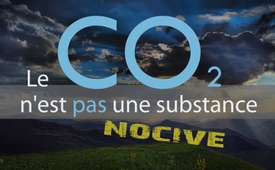 Selon des scientifiques, le dioxyde de carbone n'est pas une substance nocive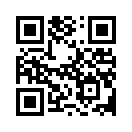 En 1998, le réalisateur Peter Weir a produit le célèbre film « The Truman Show ». Le personnage central du film est le commis aux assurances Truman Burbank, qui est sans le savoir l'acteur principal d'une série télévisée. Celle-ci s'est fixé comme objectif de présenter en direct à la télévision la vie d'une personne depuis sa naissance. Entouré d'acteurs et de 5 000 caméras cachées, Truman vit complètement isolé du monde réel dans une petite ville idyllique construite artificiellement.Selon des scientifiques, le dioxyde de carbone n'est pas une substance nocive.

En 1998, le réalisateur Peter Weir a produit le célèbre film « The Truman Show ». Le personnage central du film est le commis aux assurances Truman Burbank, qui est sans le savoir l'acteur principal d'une série télévisée. Celle-ci s'est fixé comme objectif de présenter en direct à la télévision la vie d'une personne depuis sa naissance. Entouré d'acteurs et de 5 000 caméras cachées, Truman vit complètement isolé du monde réel dans une petite ville idyllique construite artificiellement. 

Ce n'est qu'après plus de 29 ans que Truman commence lentement à se méfier, lorsqu'un projecteur, qui était censé représenter une étoile, tombe accidentellement au sol directement devant ses pieds. Mais de plus en plus c’est notre vie « réelle » qui s'avère être aussi un « show » mis en scène, à cause des manipulations de la politique et des médias. Les médias libres comme par exemple Kla.TV contribuent à démasquer la tromperie et, comme Truman le héros du film, à retrouver notre véritable identité. De la même manière, l’émission suivante voudrait une fois de plus vous ouvrir les yeux sur le « show mis en scène » du changement climatique « fait par l’homme ».




Titre :Le CO2 n’est pas un polluant dangereux 
En janvier 2018, plus de 31 000 scientifiques de haut rang aux États-Unis ont signé une pétition. Ils demandent à leurs gouvernements respectifs de rejeter l'accord de Kyoto (Japon) sur le réchauffement climatique global et les propositions similaires. 
Selon eux, le dioxyde de carbone n'est pas une substance nocive qui doit être retirée de l'atmosphère, mais une molécule de la vie, car le CO2 favorise la croissance des plantes. Des images satellites montrent que la terre devient plus verte, même dans les zones de sécheresse. Les scientifiques considèrent l'hystérie entourant le réchauffement climatique global comme une pseudo-guerre qui vise à imposer un fardeau financier aux citoyens.de pg./hm./gpa.Sources:www.epochtimes.de/Umwelt/ueber/-31-00-wissenschaftler-unterzeichnen-petition-hypothese-der-vom-menschen-verursachten-globalen-erwaermung-ist-falsch-a2323579.htmlCela pourrait aussi vous intéresser:#ChangementClimatique - Les mensonges à propos du climat - www.kla.tv/ChangementClimatiqueKla.TV – Des nouvelles alternatives... libres – indépendantes – non censurées...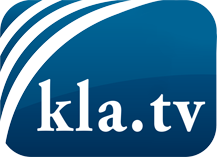 ce que les médias ne devraient pas dissimuler...peu entendu, du peuple pour le peuple...des informations régulières sur www.kla.tv/frÇa vaut la peine de rester avec nous! Vous pouvez vous abonner gratuitement à notre newsletter: www.kla.tv/abo-frAvis de sécurité:Les contre voix sont malheureusement de plus en plus censurées et réprimées. Tant que nous ne nous orientons pas en fonction des intérêts et des idéologies de la système presse, nous devons toujours nous attendre à ce que des prétextes soient recherchés pour bloquer ou supprimer Kla.TV.Alors mettez-vous dès aujourd’hui en réseau en dehors d’internet!
Cliquez ici: www.kla.tv/vernetzung&lang=frLicence:    Licence Creative Commons avec attribution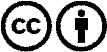 Il est permis de diffuser et d’utiliser notre matériel avec l’attribution! Toutefois, le matériel ne peut pas être utilisé hors contexte.
Cependant pour les institutions financées avec la redevance audio-visuelle, ceci n’est autorisé qu’avec notre accord. Des infractions peuvent entraîner des poursuites.